                                             CORPORATE ACTIONS 2020INTERIM DIVIDENDLast updated August 14, 2020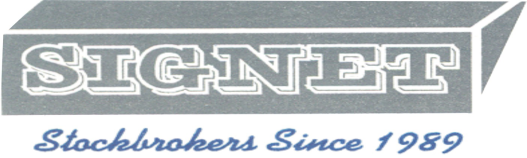 Signet Investments & Securities LimitedSignet House 8, Ola Ayinde Street                                                                                                            Off Mobolaji Bank Anthony Way/Toyin Street                                                                                                              Ikeja, LagosCOMPANYFINAL DIVINTERIM DIVBONUSCLOSURE OF REGISTERPAYMENT DATEAGM DATELotus Halal Fixed Income FundN30.77Nil16th Jan 202017th Jan 2020N/AVitafoam Nigeria PlcN0.42Nil10th Feb 20205th Mar 20204th Mar 2020Nigerian Breweries PlcN1.51kNil5th Mar 202024th June 202023rd June 2020Infinity Trust Mortgage Bank PlcN0.035kNil9th Mar 202014th May 20207th May 2020United Capital Plc​N0.50KNil9th  Mar 202026th Mar 202024th Mar 2020Zenith Bank PlcN2.50KNil10th Mar 202016th Mar 202016th Mar 2020Africa PrudentialN0.70KNil9th Mar 202023rd Mar 202023rd Mar 2020Dangote CementN16.00Nil26th May 202016th June 202015th June 2020CustodianN0.35KNil3rd Apr 202015th Apr 202015th Apr 2020Transcorp HotelsN0.07KNil13th Mar202025th Mar202024th Mar2020MTNN4.97KNil20th Apr 202019th May 20208th May 2020GTBN2.50KNil19th Mar 202030th Mar 202030th Mar 2020UBAN0.80KNil16th Mar 202027th Mar 202027th Mar 2020Transnational CorporationN0.01KNil18th Mar 202027th Mar 20025th Mar 2020Stanbic IBTC HoldingsN2.00Nil19th Mar 202018th June 202017th June 2020Access Bank PlcN0.40KNil15th Apr 202030th Apr 202030th Apr 2020NESFN75.00Nil20th Mar 20206th Apr 2020NilJulius BergerN2.75K1:51st June 202019th June 202018th June 2020Fidelity BankN0.20KNil20th Apr 202030TH Apr 202030th AprBoc GasesN0.30KNil8th Jun 202026th Jun 202025th Jun 2020Sterling BankN0.03KNil5th May 202020th May 202020th May 2020Union BankN0.25KNil27th April 20206th May 20205th May 2020FCMBN0.14kNil15th April 202028th April 202028th April 2020Capital HotelsN0.05KNil20th April 20203rd June 202027th May 2020FBNHN0.38KNil21st April 202028th April 202027th April 2020NEM Insurance PlcN0.15 KoboNil4th May 2020To be advised 24th June 2020Lafarge Africa PlcN1.00 KoboNil4th May 20203rd June 20203rd June 2020Wema Bank PlcN0.04 koboNil7th May 202018th May 202018th May 2020Seplat PetroleumU$ 0.05 (US Five Cents13th May 20204th June 202028th May 2020Nestle Nigeria PlcN45.00 KoboNil18th May 20202nd July, 202030th June 2020UAC of Nigeria PlcN0.10 koboNil19th May 202016th July 202015th July 2020Okomu Oil Palm Company PlcN2.00 KoboNil19th  May 202029th May 202028th May 2020Cadbury Nigeria PlcN0.49 KoboNil25th May 202025th June 202024th June 2020May & Baker PlcN0.25 koboNil27th May 20208th June 20204th June 2020Julius Berger Nigeria PlcN2.00 Kobo1: 51st  June 202019th June 202018th June 2020Total Nigeria PlcN6.71 koboNil5th June 2020To be advisedTo be advisedBOC Gases PlcN0.30 KoboNil8th June 202026th June 202025th June 2020Beta Glass PlcN1.67 KoboNil15th June 20203rd July 20202nd July 2020Caverton Offshore Supp. Group PlcN0.20 koboNil16th  June 202025th June 202025th June 2020NPF Microfinance Bank PlcN0.20 koboNil17th  June, 202030th June 202030th June 2020Ikeja Hotel PlcN0.02Nil2nd July 20207th Aug 202013th Aug 2020Airtel Africa PlcU$0.03Nil6th July 202024th July 2020Not applicableNASCON Allied Industries PlcN0.40 koboNil15th July 202029th July 2020To be advisedBUA Cement PlcN1.75 koboNil28th Sept 202023rd Oct 202022nd Oct 2020Berger paintN0.25KNil15th June 202025th June 202024th June 2020Dangote sugarN1.10kNil22nd June 202011th July 20209th July 2020MobilN8.25KNil30th Sept 2020To be advisedTo be advisedPrescoN0.200KNil20TH July 20204th Sept 20202nd Sept 2020NAHCON0.30KNil1st July 202016th July 202016th July 2020Trans-Nationwide Express PlcN0.03k6th July 202020th July 202016th July 2020SAHCON0.165KNil17th June 202030th June 202030th June 2020GSKN0.55KNil23rd June 202024th July 202023rd July 2020Prestige Assurance PlcNil2:1122nd June 2020N/A30th June 2020Jaiz BankN0.03KNil29th June 202016th July 2020 16th July 2020Fidson Healthcare PlcN0.15kNil7th July 202024th July 202023rd July 2020Aiico InsuranceNil1:524th Sept 2020N/A30TH Sept 2020MC Nichols Consolidated PlcN0.03KNil2nd July 20207th August 20205th Aug 2020C & I Leasing PlcN0.20kNil14th July 202031st July 202023rd July 2020Linkage AssuranceNil1:420th July 2020N/A13th Aug 2020Smart Products Nigeria PlcN0.10KNil27th July 20203rd Sept 202027th Aug 2020Conoil PlcN0.200KNil14th July 2020To be announcedTo be announcedCutix PlcN12.5K16th Nov 202030th Nov 202027th Nov 2020Flourmills NigeriaN1.40KN/A17h Aug 202014th Aug 202010th Sept 2020Cornerstone Insurance Plc7:3013th Aug 2020N/A26th Aug 2020Consolidated Hallmark Insurance1:1519th Aug 2020N/A26th Aug 2020Honeywell Flour mills PlcN0.04KNil17th Sept 202030th Sept 202030th Sept 2020Tripple GN0.055KNil1st Sept 202022nd Sept 2020To be advisedNorthern Nigeria Flour Mills PlcN0.15KNil25th August 202010th Sept 20208th Sept 2020COMPANYINTERIM DIVCLOSURE OF REGPAYMENT DATEOkomu OilN2.50K19TH May 202029th May 2020Custodian Investments PlcN0.50K24th August 20201st Sept 2020MTN NigeriaN3.50K17th August 202024th August 2020